ALLEGATO 2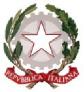 Senato della Repubblica -Ministero dell’Istruzione,dell’Università e della RicercaProgetto e ConcorsoUn giorno in Senato - Incontri di studio e formazioneAnno scolastico 2017-2018Oggetto e finalità1.1. Il Senato della Repubblica, al fine di un progressivo avvicinamento del mondo della scuola alle Istituzioni parlamentari, attiva anche per l'anno scolastico 2017-2018 incontri periodici di studio e di formazione, denominati "Un giorno in Senato", con le classi del secondo, terzo e quarto anno delle scuole secondarie di secondo grado.Gli studenti entrano direttamente in contatto con il lavoro dell'Assemblea parlamentare di Palazzo Madama, mettendo a confronto, tra l’altro, le conoscenze acquisite nell'ambito dell'attività didattica con il concreto funzionamento delle predette Istituzioni. Le classi che intendono partecipare all’iniziativa devono infatti aver già affrontato studi sul sistema costituzionale italiano.Le giornate di studio sono connotate da una specifica attività di informazione e formazione al fine di valorizzare e integrare il lavoro scolastico svolto con gli strumenti offerti dal Senato, in modo da favorire lo sviluppo di future attività di ricerca individuali e collettive. L'attività formativa, che parte dall'elaborazione di un disegno di legge e, attraverso la discussione on line, culmina nella simulazione di una vera e propria seduta parlamentare in una sede del Senato, si inscrive nel percorso di alternanza scuola lavoro di cui al decreto legislativo 15 aprile 2015, n. 77, e della legge 13 luglio 2015, n. 107, secondo i dettagli di cui al punto 2.9. del presente bando.1.2. Ai fini della partecipazione, le classi sono chiamate ad individuare un argomento oggetto del disegno di legge al quale deve essere allegata una relazione descrittiva e la suddivisione in articoli con rubrica, come indicato al successivo numero 2.1. Il disegno di legge sarà elaborato dopo il superamento della selezione di cui al numero 2.2.Tempi e modalità di partecipazione2.1.	 La domanda di partecipazione deve essere compilata esclusivamente on line sulla pagina del sito www.senatoperiragazzi.it dedicata al Progetto e Concorso "Un giorno in Senato - Incontri di studio e formazione" entro sabato 27 gennaio 2018.Oltre ai dati identificativi dell’Istituto e della classe partecipante, la domanda deve riportare l'argomento oggetto del disegno di legge e una relazione illustrativa (max 600 parole) oltre alla suddivisione del progetto in articoli con relativa rubrica. Il disegno di legge sarà poi elaborato, nel corso del processo formativo, con l'ausilio delle strutture dell'Amministrazione del Senato secondo il percorso temporale di cui alle successive sezioni del bando.La domanda di partecipazione sarà attiva solo quando l'Istituto avrà certificato il suo indirizzo di posta elettronica tramite un link inviato all'indirizzo e-mail indicato all'atto della compilazione del modulo. A tal fine, gli Istituti statali devono indicare obbligatoriamente l'indirizzo di posta elettronica recante il seguente dominio "@istruzione.it", mentre gli Istituti paritari potranno inserire il proprio indirizzo di posta elettronica senza limitazioni di dominio.Per informazioni o segnalazioni sarà possibile contattare il numero: 06.6706.3740 ovvero inviare un messaggio di posta elettronica al seguente indirizzo: FormazioneInSenato@senato.it.2.2. Entro venerdì 23 febbraio 2018, una Commissione costituita presso il Senato della Repubblica e composta da funzionari del Senato e del Ministero dell'istruzione, dell'università e della ricerca effettuerà la selezione di 10 progetti formativi, tra quelli presentati, sulla base dei seguenti criteri:2.2.1.  approccio didattico seguito;2.2.2.  padronanza del linguaggio tecnico-giuridico;2.2.3.  coerenza della suddivisione del progetto in articoli con la relazione introduttiva al disegno di legge.La Commissione si riserva di aumentare il numero delle classi selezionate.2.3. Le classi selezionate ai sensi del punto 2.2.  procederanno ad elaborare l'articolato del disegno di legge con l'ausilio degli strumenti offerti dal Senato nella sezione "Esempio di disegno di legge” presente sul sito www.senatoperiragazzi.it, nonché attraverso il dialogo interattivo con gli Uffici del Senato.2.4. Entro sabato 7 aprile 2018 le classi selezionate invieranno il disegno di legge definitivo, con titolo ed articoli, all'indirizzo FormazioneInSenato@senato.it.Tutti i disegni di legge saranno quindi pubblicati on line sul laboratorio didattico Senato Ragazzi LAB presente nel sito www.senatoperiragazzi.it.Le classi avranno tempo fino a sabato 19 maggio 2018 per lo svolgimento dell'attività parlamentare on line sul proprio disegno di legge e su quelli di altre scuole.
            Ai fini della partecipazione degli alunni di minore età alle attività on line per le quali è richiesta l'iscrizione, occorrerà acquisire il consenso dei genitori al trattamento dei dati personali secondo le procedure indicate nel sito.2.5. A conclusione della discussione telematica, la Commissione mista Senato-Ministero dell'istruzione, dell'università e della ricerca procederà alla selezione finale di 5 progetti. Ai fini della valutazione, saranno presi in considerazione i seguenti criteri di giudizio:conoscenza e approfondimento del tema prescelto;padronanza del linguaggio tecnico-giuridico;efficacia comunicativa;utilizzo degli strumenti interattivi.2.6. Entro il mese di giugno 2018, gli Uffici del Senato della Repubblica danno apposita comunicazione alle 5 classi vincitrici. La Commissione si riserva la possibilità di individuare una o più classi cui attribuire una menzione speciale.              2.7. Le 5 classi vincitrici parteciperanno alle giornate di studio e formazione in Senato, indicativamente, tra i mesi di settembre 2018 e febbraio 2019. Gli incontri si articoleranno secondo il programma che verrà di volta in volta comunicato a cura dell'Ufficio comunicazione istituzionale.Nel corso delle giornate di formazione in Senato, il disegno di legge verrà poi discusso dagli studenti con la simulazione di una seduta parlamentare che terrà conto del lavoro svolto sul laboratorio didattico Senato Ragazzi LAB.2.8. La Commissione si riserva la possibilità di proporre la visita di una delegazione del Senato presso le sedi di alcune scuole, anche non vincitrici, per promuovere in loco giornate di formazione con gli studenti nell'ambito delle quali sarà consentito di simulare lo svolgimento di una seduta e di discutere il disegno di legge presentato.2.9. Agli istituti scolastici delle classi che avranno superato la selezione di cui al numero  2.2 e presentato il disegno di legge ai sensi del numero 2.4, sarà proposta la sottoscrizione di una convenzione con il Senato della Repubblica per l'inquadramento del progetto formativo presentato quale percorso di alternanza scuola-lavoro, ai sensi del decreto legislativo 15 aprile 2005, n. 77, e della legge 13 luglio 2015, n. 107, ai fini della certificazione delle competenze acquisite dagli studenti.	2.10. Nella convenzione di cui al numero 2.9. sarà prevista l'attestazione di un numero complessivo di ore in alternanza scuola-lavoro secondo la seguente articolazione:- 12  ore con riferimento all'attività preliminare di redazione del progetto formativo;- 12  ore con riferimento all'attività di redazione del disegno di legge e attività connesse di cui al numero 2.4.	2.11. Alle classi vincitrici ai sensi del numero 2.6. (e alle eventuali classi destinatarie di una menzione speciale), sarà attribuito, in aggiunta a quello previsto dal numero 2.10., un numero di ore corrispondente alle giornate di formazione cui gli studenti parteciperanno direttamente in Senato, come previsto dal numero 2.7.  